RESULTADO – TOMADA DE PREÇONº20221210EXA31108HEMUO Instituto de Gestão e Humanização – IGH, entidade de direito privado e sem finslucrativos, classificado como Organização Social, vem tornar público o resultado daTomada de Preços, com a finalidade de adquirir bens, insumos e serviços para o HMI -Hospital Materno Infantil, com endereço à Rua R-7, S/N, Setor Oeste, Goiânia, CEP: 74.125-090.OBS: ENVIADO PDF DE CONFIRMAÇÃO BIONEXO COM AS INFORMAÇÕES DE RESULTADOVENCEDOROBJETOQUANTVALORUNITÁRIOR$ 400,00VALORTOTALR$ 400,00CVR SERVICOS PARECER NEFROLOGISTA ADULTOMEDICOS1LIANETE GOMESLTDA CNPJ:203.316.152/001-0131108/2022Goiânia/GO, 13 de outubro de 2022.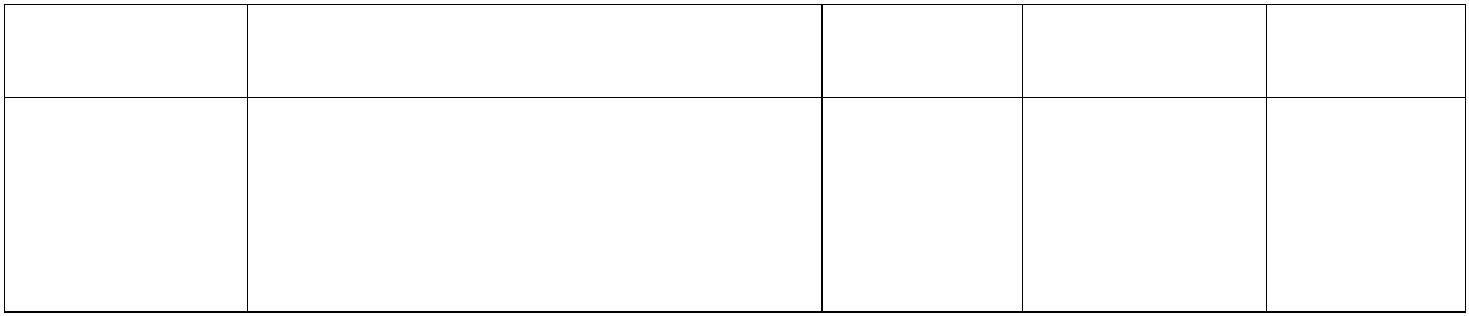 